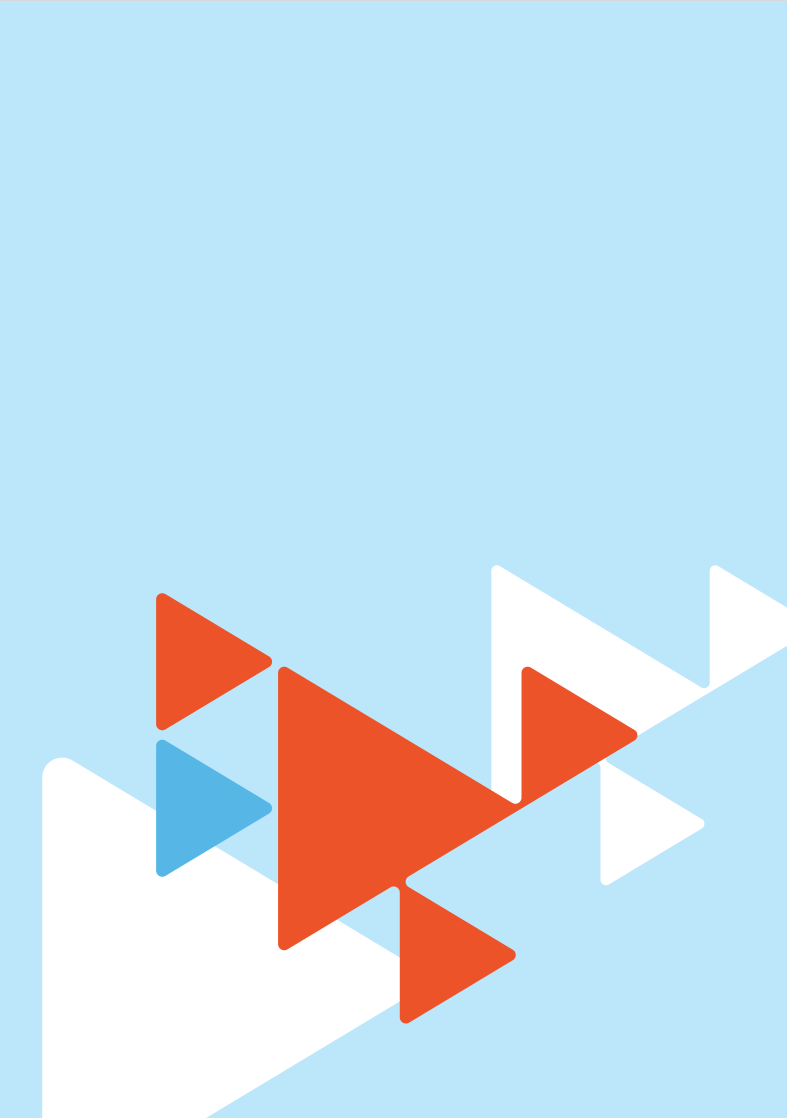 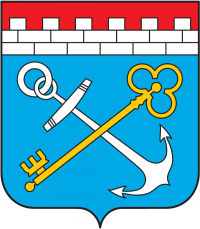 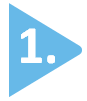 Информация о развитии рынка трудаЛенинградской области В июне 2022 года в условиях сохранявшейся стабильной ситуации на рынке труда Ленинградской области наблюдалось незначительное увеличение численности безработных граждан, зарегистрированных в службе занятости, уровень регистрируемой безработицы остался без изменений.Гражданами, обратившимися в службу занятости населения подано 9579 заявлений о предоставлении государственных услуг (в июне 2021 года 12056 заявлений)  (далее – госуслуга) (таблица 1).   Обратились за госуслугой по: - содействию в поиске подходящей работы – 5156 человек (каждый второй,             из числа граждан, подавших заявление о предоставлении госуслуг), на 756 человек меньше, чем в июне 2021 года (5912 человек); - профессиональной ориентации – 3866 человек.Безработными признаны 1374 человека (таблица 3), на 89 человек больше, чем               в июне 2021 года (1285 человек), которым назначена социальная выплата в виде пособия по безработице (таблица 4).С регистрационного учета сняты по различным причинам 5184 человека                 (в июне 2021 года 7554 человека), из числа граждан, обратившихся  в целях поиска подходящей работы, в т.ч. 1087 безработных граждан (в июне 2021 года 2992 человека). При содействии службы занятости населения в июне трудоустроено на все виды работ 3723 человека (таблица 5), из них: 447 человек (12%) безработные граждане, 3276 человек (88%) ищущие работу граждане, в том числе в период до признания их безработными, т.е. в течение нескольких дней. В январе-июне 2022 года служба занятости населения работала:- с 38216 гражданами подавшими заявление о предоставлении госуслуг,                   из них: каждый второй гражданин обратился за содействием в поиске подходящей работы – 16808 человек;- трудоустроено при содействии службы занятости на все виды работ                    7672 человека;- получили госуслугу по профориентации 17040 граждан;- по направлению органов службы занятости приступило к обучению                       705 безработных граждан, завершили – 474 человека;- по заявкам работодателей на опережающее обучение направлено                         282 работника из 6 предприятий, завершили обучение - 236 человек;- пособие по безработице назначено 6095 безработным гражданам; - эффективность трудоустройства граждан (отношение трудоустроенных граждан к ищущим работу гражданам обратившимся в службу занятости населения) – 45,6%.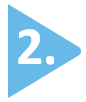 Спрос на рабочую силуНа 1 июля 2022 года текущий спрос на рабочую силу составил                      51697 единиц, что на 244 единицы меньше, чем в начале июня 2022 года 
(51941 единица).Вакансии представлены по 1211 наименованиям профессий и специальностям от 2532 работодателей, 40541 вакансия (78%) по рабочим профессиям,                             11156 вакансий (22%) относятся к специальностям инженерно-технических работников и служащих.   Из действующих на отчетную дату вакансий - 30555 единиц
от 25 организаций, участвующих в мероприятиях по привлечению иностранной рабочей силы, наибольшее число вакансий (26540 единиц) представлено работодателями Кингисеппского муниципального района (прием на работу российских граждан - жителей региона, безусловно, в приоритетном порядке).Из 51697 вакансий – 1775 единиц заявлены под формирование кадрового резерва предприятий – перспективная потребность рабочей силы. Наибольшую потребность в кадрах испытывали сферы: строительство, обрабатывающие производства, государственное управление и обеспечение военной безопасности; социальное обеспечение, образование, деятельность в области здравоохранения и социальных услуг. Текущий спрос на рабочую силу по сравнению с началом июня увеличился  
в сферах: строительство, предоставление прочих видов услуг, обеспечение электрической энергией, газом и паром; кондиционирование воздуха, обрабатывающие производства, деятельность гостиниц и предприятий общественного питания.Сократился в сферах: образование, деятельность в области культуры, спорта, организации досуга и развлечений,  сельское, лесное хозяйство, охота, рыболовство и рыбоводство, деятельность административная и сопутствующие дополнительные услуги,  транспортировка и хранение.Наиболее востребованные рабочие профессии предприятий, 
не заинтересованных в привлечении иностранной рабочей силы:  водитель (автомобиля, погрузчика, автобуса) – 1091 вакансия;подсобный рабочий – 1076 вакансий;слесарь (ремонтник, сантехник, по ремонту автомобилей, по сборке металлоконструкций, механосборочных работ и др.) – 978 вакансий;уборщик (производственных и служебных помещений, территорий, мусоропроводов и др.) – 775 вакансий.Наиболее востребованные должности инженерно-технических работников                  и служащих: инженер (конструктор, технолог, по охране труда, по проектно-сметной работе (в промышленном и гражданском строительстве) и др.) – 650 вакансий;педагог (преподаватель, учитель) (дополнительного образования, психолог, логопед, дефектолог и др.) – 509 вакансий;врач (терапевт (педиатр) участковый, анестезиолог-реаниматолог, невролог, скорой медицинской помощи и др.) – 474 вакансии; медицинская сестра – 374 вакансии.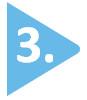 Численность безработных гражданВ июне 2022 года безработными признаны 1374 человека, что на 460 человек больше, чем в мае 2022 года.К началу июля 2022 года (по отношению к началу июня 2022 года) число безработных граждан:сократилось в Бокситогорском, Волховском, Приозерском муниципальных районах;незначительно увеличилось в Волосовском, Всеволожском, Выборгском, Гатчинском, Кингисеппском, Киришском, Кировском, Лодейнопольском, Ломоносовском, Лужском, Подпорожском, Сланцевском, Тихвинском, Тосненском муниципальных районах.В моногородах численность безработных граждан: сократилось в г. Пикалево – до 58 человек (на 2 человека) (таблица 4.1);увеличилась в г. Сланцы – до 131 человека (на 2 человека);не изменилось в г. Сясьстрой – 36 человек.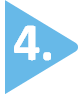 Состав безработных гражданВ общей численности безработных граждан, состоявших на учете в службе занятости населения, в конце июня 2022 года (4319 человек):осуществлявших трудовую деятельность – 4138 человек (95,8%), из них:
по причинам прекращения трудовой деятельности:уволенные по собственному желанию – 2897 человек (70%);уволенные по соглашению сторон – 464 человека (11,2%);уволенные в связи с ликвидацией организации, либо прекращением деятельности индивидуальным предпринимателем – 337 человек (8,1%);уволенные с государственной службы – 44 человека (1,1%).Из 4319 безработных граждан:по возрасту:16-17 лет – 5 человек (0,1%);18-19 лет – 32 человека (0,7%);20-24 года – 184 человека (4,3%);25-29 лет – 351 человек (8,1%);30-34 года – 688 человек (16%);35-49 лет – 1936 человек (44,8%);50 лет и старше – 1123 человека (26%);по образованию:высшее образование – 1631 человек (37,8%);среднее проф. образование – 1411 человек (32,7%);	среднее общее образование – 679 человек (15,7%);основное общее образование – 543 человека (12,6%);не имеющие основного общего образования – 55 человек (1,3%);по отдельным категориям граждан:родителей, имеющих несовершеннолетних детей, всего – 1531 человек (35,4%);инвалидов – 251 человек (5,8%);граждан предпенсионного возраста – 657 человек (15,2%);граждан, стремящихся возобновить трудовую деятельность после длительного перерыва (более одного года), – 404 человека (9,4%);граждан, впервые ищущих работу (ранее не работавших), – 181 человек (4,2%).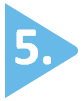 Уровень регистрируемой безработицыНа 1 июля 2022 года уровень регистрируемой безработицы                                    в Ленинградской области имел значение 0,4% (таблица 3).При среднеобластном уровне регистрируемой безработицы в начале июля           2022 года – 0,4%, по территориям этот показатель имел значение:                              от 0,2% в Волховском, Гатчинском, Киришском, Ломоносовском муниципальных районах и Сосновоборском городском округе и до 0,8% в Сланцевском муниципальном районе. В 7 муниципальных районах Ленинградской области уровень регистрируемой безработицы несколько выше среднеобластного значения.По сравнению с началом июня 2022 года уровень регистрируемой безработицы: незначительно увеличился в Кингисеппском, Лодейнопольском, Лужском, Сланцевском, Тихвинском муниципальных районах;не изменился в Бокситогорском, Волосовском, Волховском, Всеволожском, Выборгском, Гатчинском, Киришском, Кировском, Ломоносовском, Приозерском, Подпорожском, Тосненском муниципальных районах и Сосновоборском городском округе.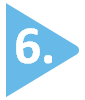 Социальное партнерство в сфере трудаНа 1 июля 2022 года в Ленинградской области действовали                                 1020 уведомительно зарегистрированных коллективных договора, которыми охвачено 184,1 тыс. работающих граждан.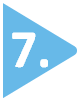 Государственное управление охраной трудаВ июне 2022 года представители комитета приняли участие в работе комиссий по расследованию несчастных случаев в 7 организациях Ленинградской области, из них: со смертельным исходом – в трех организациях, с тяжелым исходом –                         в четырех организациях.10 июня Комитет по труду и занятости населения Ленинградской области совместно с коллективом Волховской ГЭС-6 провёл мероприятие «Охраняй труд, сохраняй природу!» в рамках «Года команды47».Мероприятие было организовано как экологический субботник с целью уборки популярной для культурного отдыха территории города Волхов.Сотрудниками службы занятости и Волховской ГЭС было собрано 10 мешков мусора по категориям: стекло, пластик, бумага, которые были переданы                           на переработку, как вторсырьё.В целях совершенствования работы по обеспечению на территории Ленинградской области безопасных условий труда, отвечающих требованиям сохранения жизни и здоровья работников в процессе трудовой деятельности,  
а также в рамках исполнения Плана реализации в 2022 году в Ленинградской области мероприятий «Года Команды 47» утвержденного Губернатором Ленинградской области 07 февраля 2022 года продолжается подготовка 
к проведению выездных мероприятий «День борьбы с профессиональными заболеваниями» на предприятия, осуществляющие свою деятельной 
на территории Ленинградской области, запланированных в текущем году.С целью формирования единообразной политики управления охраной труда, направленной на минимизацию производственного травматизма среди работников предприятий,  в июне 2022 года продолжается подготовка 
к проведению мероприятия «Всероссийский конгресс по охране труда», направленного на обмен опытом и совместную координацию работы органов исполнительной власти субъектов Российской Федерации, в сфере охраны труда, на всей территории России.Проведение вышеуказанного мероприятия поддержано Минтрудом России. Данная позиция была подтверждена и выражена в письме 
от Минтруда России № 15-2/10/В-15685 от 29.11.2021: «В целях взаимодействия, направленного на обеспечение безопасных условий труда и сохранения жизни и здоровья работников, а также популяризации охраны труда в целом, просим рассмотреть возможность проведения на территории Ленинградской области в IV квартале 2022 года мероприятия по обмену опытом в сфере охраны труда с участием представителей органов власти субъектов Российской Федерации и подведением промежуточных итогов реализации пилотного проекта».Также, «Всероссийский конгресс по охране труда» утвержден Протоколом № 40 заседания Проектного комитета экономического блока Ленинградской области от 09 марта 2022 года в качестве отраслевого проекта экономического блока Ленинградской области. В рамках популяризации охраны труда на территории Ленинградской области в официальном информационном Telegram-канале «Трудовые будни» (https://t.me/Tb_47) на постоянной основе публикуется информация по вопросам трудового законодательства.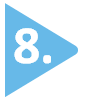 Справочно:По последним данным Петростата,  в среднем за февраль - апрель 2022 года,            в Ленинградской области уровень безработицы (по методологии МОТ) – 2,7%, численность безработных – 28,7 тыс. человек. Средняя заработная плата по Ленинградской области в апреле 2022 года               (по последним данным Петростата) – 58561 руб.Средний размер пособия по безработице в июне 2022 года 6846,57 руб.Величина прожиточного минимума для трудоспособного населения 
на 2022 год – 15324 руб. Размер минимальной заработной платы в Ленинградской области с 1 июня 2022 года – 15950 руб.ЧИСЛЕННОСТЬ ГРАЖДАН, ОБРАТИВШИХСЯ ЗА ПРЕДОСТАВЛЕНИЕМ ГОСУДАРСТВЕННЫХ УСЛУГТаблица 1ИНФОРМАЦИЯ ПО МОНОГОРОДАМ ЛЕНИНГРАДСКОЙ ОБЛАСТИТаблица 3.1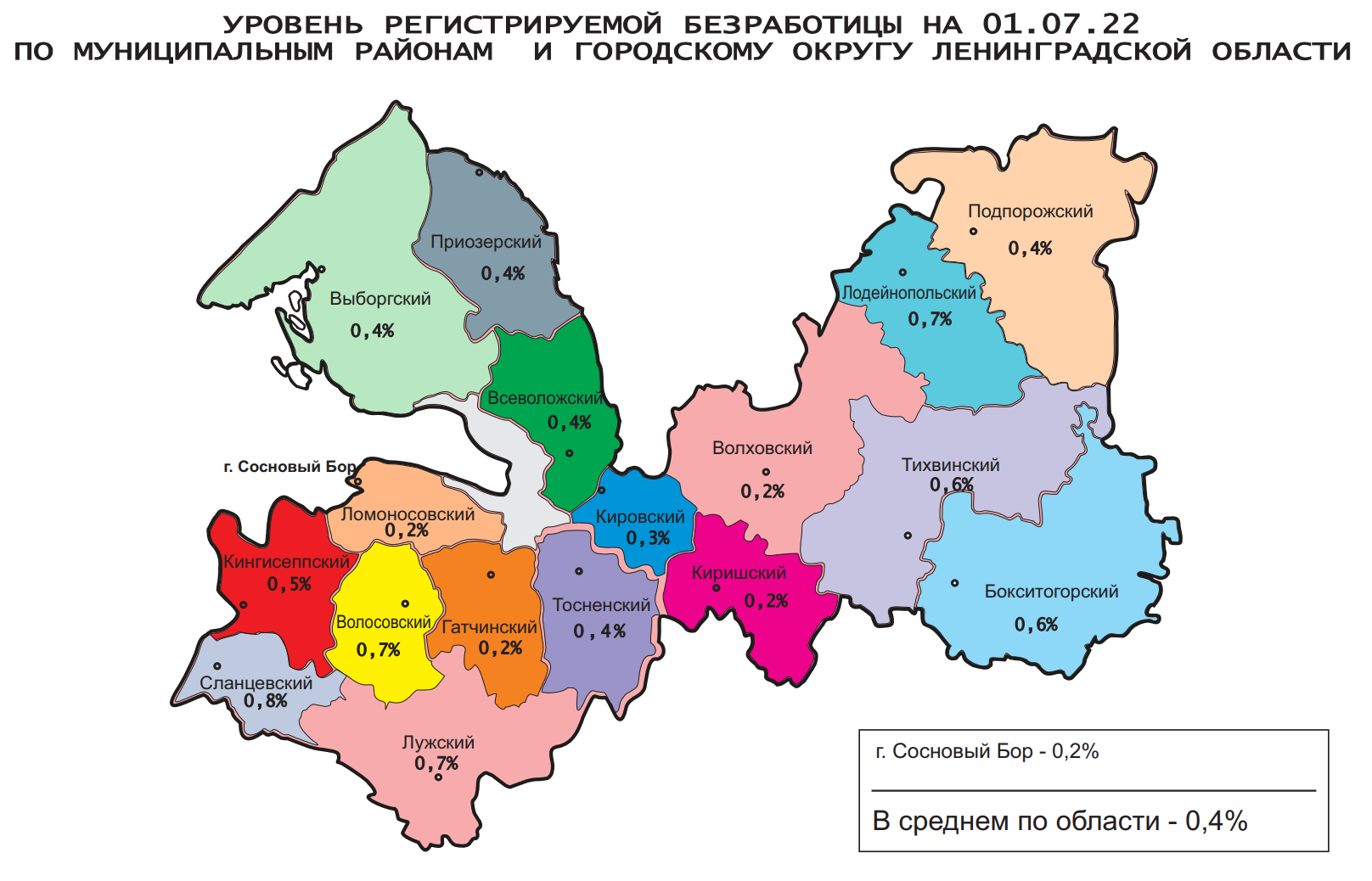 Комитет по труду и занятости населения Ленинградской области (www.job.lenobl.ru). Отдел анализа рынка труда, информации и программ занятостиСанкт-Петербург, Трамвайный пр., д.12, корп.2. Телефон: (812) 539-49-11, факс: (812) 539-47-40. Эл. почта: ktzn_lo@lenreg.ru.Общероссийская база вакансий «Работа в России»: https://trudvsem.ru; Роструд: www.rostrud.infoНиже среднеобластного 
(менее 0,4%)Ниже среднеобластного 
(менее 0,4%)Ниже среднеобластного 
(менее 0,4%)Выше среднеобластного (более 0,4%)Выше среднеобластного (более 0,4%)Выше среднеобластного (более 0,4%)№п/пМуниципальныерайоны,городской округУровеньрег. безработицы, %№п/пМуниципальныерайоныУровеньрег. безработицы, %1.Гатчинский 0,21.Кингисеппский 0,52.Ломоносовский 0,22.Тихвинский0,63.Киришский 0,23.Бокситогорский 0,64.Сосновоборский г.о.   0,24.Лужский0,75.Волховский 0,25.Волосовский0,76.Кировский0,36.Лодейнопольский0,77.Выборгский0,37.Сланцевский0,88.Всеволожский0,49.Тосненский 0,410.Подпорожский0,411.Приозерский0,4№МуниципальныеМайМайМайИюньИюньИюньИюньп/прайоны, городской округКоличествоОбратились за госуслугой по: Обратились за госуслугой по: КоличествоОбратились за госуслугой по:Обратились за госуслугой по:Обратились за госуслугой по:заявлений граждан о предоставлении госуслуг, (ед.)содействию в поиске подходящей работы, (чел.)профориентации, (чел.)заявлений граждан о предоставлении госуслуг, (ед.)содействию в поиске подходящей работы, (чел.)профориентации, (чел.)гр.4:   гр.1, %АВ12346791.Бокситогорский 258226636924058143,02.Волосовский 1601132132625550203,83.Волховский 3251493264930354199,74.Всеволожский 124494719718191020194146,25.Выборгский 20513760836419130407,86.Гатчинский 3842266164754053168,57.Кингисеппский1901172927820330146,38.Киришский 5192286846114621388,89.Кировский 18816418612284170325,510.Лодейнопольский 195923628213361144,611.Ломоносовский286229452021325170,612.Лужский 22411270354124125158,013.Подпорожский 137611927514317200,714.Приозерский 926672871615312,015.Сланцевский 25612296389252111152,016.Cосновоборский г.о.325272422301476370,817.Тихвинский 1771433027118461153,118.Тосненский 30020116983470176327,719.«ЦОПП «Профстандарт»327 -327309 -30994,5Итого по Лен.областиИтого по Лен.области579236051180957951561931118,2ЧИСЛЕННОСТЬ ГРАЖДАН, ОБРАТИВШИХСЯ ЗА СОДЕЙСТВИЕМ В ПОИСКЕ ПОДХОДЯЩЕЙ РАБОТЫ, 
ТЕКУЩИЙ СПРОС НА РАБОЧУЮ СИЛУЧИСЛЕННОСТЬ ГРАЖДАН, ОБРАТИВШИХСЯ ЗА СОДЕЙСТВИЕМ В ПОИСКЕ ПОДХОДЯЩЕЙ РАБОТЫ, 
ТЕКУЩИЙ СПРОС НА РАБОЧУЮ СИЛУЧИСЛЕННОСТЬ ГРАЖДАН, ОБРАТИВШИХСЯ ЗА СОДЕЙСТВИЕМ В ПОИСКЕ ПОДХОДЯЩЕЙ РАБОТЫ, 
ТЕКУЩИЙ СПРОС НА РАБОЧУЮ СИЛУЧИСЛЕННОСТЬ ГРАЖДАН, ОБРАТИВШИХСЯ ЗА СОДЕЙСТВИЕМ В ПОИСКЕ ПОДХОДЯЩЕЙ РАБОТЫ, 
ТЕКУЩИЙ СПРОС НА РАБОЧУЮ СИЛУЧИСЛЕННОСТЬ ГРАЖДАН, ОБРАТИВШИХСЯ ЗА СОДЕЙСТВИЕМ В ПОИСКЕ ПОДХОДЯЩЕЙ РАБОТЫ, 
ТЕКУЩИЙ СПРОС НА РАБОЧУЮ СИЛУЧИСЛЕННОСТЬ ГРАЖДАН, ОБРАТИВШИХСЯ ЗА СОДЕЙСТВИЕМ В ПОИСКЕ ПОДХОДЯЩЕЙ РАБОТЫ, 
ТЕКУЩИЙ СПРОС НА РАБОЧУЮ СИЛУЧИСЛЕННОСТЬ ГРАЖДАН, ОБРАТИВШИХСЯ ЗА СОДЕЙСТВИЕМ В ПОИСКЕ ПОДХОДЯЩЕЙ РАБОТЫ, 
ТЕКУЩИЙ СПРОС НА РАБОЧУЮ СИЛУЧИСЛЕННОСТЬ ГРАЖДАН, ОБРАТИВШИХСЯ ЗА СОДЕЙСТВИЕМ В ПОИСКЕ ПОДХОДЯЩЕЙ РАБОТЫ, 
ТЕКУЩИЙ СПРОС НА РАБОЧУЮ СИЛУЧИСЛЕННОСТЬ ГРАЖДАН, ОБРАТИВШИХСЯ ЗА СОДЕЙСТВИЕМ В ПОИСКЕ ПОДХОДЯЩЕЙ РАБОТЫ, 
ТЕКУЩИЙ СПРОС НА РАБОЧУЮ СИЛУЧИСЛЕННОСТЬ ГРАЖДАН, ОБРАТИВШИХСЯ ЗА СОДЕЙСТВИЕМ В ПОИСКЕ ПОДХОДЯЩЕЙ РАБОТЫ, 
ТЕКУЩИЙ СПРОС НА РАБОЧУЮ СИЛУЧИСЛЕННОСТЬ ГРАЖДАН, ОБРАТИВШИХСЯ ЗА СОДЕЙСТВИЕМ В ПОИСКЕ ПОДХОДЯЩЕЙ РАБОТЫ, 
ТЕКУЩИЙ СПРОС НА РАБОЧУЮ СИЛУЧИСЛЕННОСТЬ ГРАЖДАН, ОБРАТИВШИХСЯ ЗА СОДЕЙСТВИЕМ В ПОИСКЕ ПОДХОДЯЩЕЙ РАБОТЫ, 
ТЕКУЩИЙ СПРОС НА РАБОЧУЮ СИЛУЧИСЛЕННОСТЬ ГРАЖДАН, ОБРАТИВШИХСЯ ЗА СОДЕЙСТВИЕМ В ПОИСКЕ ПОДХОДЯЩЕЙ РАБОТЫ, 
ТЕКУЩИЙ СПРОС НА РАБОЧУЮ СИЛУЧИСЛЕННОСТЬ ГРАЖДАН, ОБРАТИВШИХСЯ ЗА СОДЕЙСТВИЕМ В ПОИСКЕ ПОДХОДЯЩЕЙ РАБОТЫ, 
ТЕКУЩИЙ СПРОС НА РАБОЧУЮ СИЛУЧИСЛЕННОСТЬ ГРАЖДАН, ОБРАТИВШИХСЯ ЗА СОДЕЙСТВИЕМ В ПОИСКЕ ПОДХОДЯЩЕЙ РАБОТЫ, 
ТЕКУЩИЙ СПРОС НА РАБОЧУЮ СИЛУЧИСЛЕННОСТЬ ГРАЖДАН, ОБРАТИВШИХСЯ ЗА СОДЕЙСТВИЕМ В ПОИСКЕ ПОДХОДЯЩЕЙ РАБОТЫ, 
ТЕКУЩИЙ СПРОС НА РАБОЧУЮ СИЛУЧИСЛЕННОСТЬ ГРАЖДАН, ОБРАТИВШИХСЯ ЗА СОДЕЙСТВИЕМ В ПОИСКЕ ПОДХОДЯЩЕЙ РАБОТЫ, 
ТЕКУЩИЙ СПРОС НА РАБОЧУЮ СИЛУЧИСЛЕННОСТЬ ГРАЖДАН, ОБРАТИВШИХСЯ ЗА СОДЕЙСТВИЕМ В ПОИСКЕ ПОДХОДЯЩЕЙ РАБОТЫ, 
ТЕКУЩИЙ СПРОС НА РАБОЧУЮ СИЛУТаблица 2Таблица 2Таблица 2Таблица 2Таблица 2№МуниципальныеЧисленность граждан, обратившихся за содействием в поиске подходящей работы:Численность граждан, обратившихся за содействием в поиске подходящей работы:Численность граждан, обратившихся за содействием в поиске подходящей работы:Численность граждан, обратившихся за содействием в поиске подходящей работы:Численность граждан, обратившихся за содействием в поиске подходящей работы:Численность граждан, обратившихся за содействием в поиске подходящей работы:Численность граждан, обратившихся за содействием в поиске подходящей работы:Численность граждан, обратившихся за содействием в поиске подходящей работы:Численность граждан, обратившихся за содействием в поиске подходящей работы:Численность граждан, обратившихся за содействием в поиске подходящей работы:Численность граждан, обратившихся за содействием в поиске подходящей работы:Текущий спрос на рабочуюТекущий спрос на рабочуюТекущий спрос на рабочуюТекущий спрос на рабочуюТекущий спрос на рабочуюп/прайоны, городской округ Поставлено на учет, (чел.)Поставлено на учет, (чел.)Поставлено на учет, (чел.)Поставлено на учет, (чел.)Поставлено на учет, (чел.)Поставлено на учет, (чел.)Состоит на учете, (чел.)Состоит на учете, (чел.)Состоит на учете, (чел.)Состоит на учете, (чел.)Состоит на учете, (чел.)силу (вакансии), (ед.)силу (вакансии), (ед.)силу (вакансии), (ед.)силу (вакансии), (ед.)силу (вакансии), (ед.)маймайиюньиюньгр.2:гр.1,%гр.2:гр.1,%01.06.202201.06.202201.07.202201.07.2022гр.5:гр.4,%01.06.202201.06.202201.07.2022гр.8:гр.7,%гр.8:гр.7,%АB11223344556778991.Бокситогорский 226226240240106,2106,232632630830894,562462455789,32.Волосовский 113113255255225,7225,7244244290290118,9663663765115,43.Волховский 149149303303203,4203,418418418218298,915941594151094,74.Всеволожский 94794710201020107,7107,71788178818371837102,767426742667299,05.Выборгский 137137419419305,8305,8429429454454105,812501250107485,96.Гатчинский 226226540540238,9238,9347347407407117,321332133193790,87.Кингисеппский 117117203203173,5173,530030026126187,0285552855529395102,98.Киришский 22822814614664,064,0129129175175135,764464458691,09.Кировский 164164284284173,2173,2319319342342107,211741174106390,510.Лодейнопольский 9292133133144,6144,6137137156156113,9321321339105,611.Ломоносовский22922913213257,657,632532515115146,517541754154287,912.Лужский 112112124124110,7110,7315315321321101,9853853861100,913.Подпорожский 6161143143234,4234,487879494108,0209209219104,814.Приозерский 6666161161243,9243,920220217917988,6721721749103,915.Сланцевский 122122252252206,6206,6269269329329122,348548543890,316.Cосновоборский г.о.27227214714754,054,036436420320355,8151215121536101,617.Тихвинский 143143184184128,7128,7272272308308113,278478471390,918.Тосненский 201201470470233,8233,8428428453453105,819231923174190,5Итого по Ленинградской областиИтого по Ленинградской области3605360551565156143,0143,0646564656450645099,851941519415169799,5БЕЗРАБОТНЫЕ, УРОВЕНЬ РЕГИСТРИРУЕМОЙ БЕЗРАБОТИЦЫБЕЗРАБОТНЫЕ, УРОВЕНЬ РЕГИСТРИРУЕМОЙ БЕЗРАБОТИЦЫБЕЗРАБОТНЫЕ, УРОВЕНЬ РЕГИСТРИРУЕМОЙ БЕЗРАБОТИЦЫБЕЗРАБОТНЫЕ, УРОВЕНЬ РЕГИСТРИРУЕМОЙ БЕЗРАБОТИЦЫБЕЗРАБОТНЫЕ, УРОВЕНЬ РЕГИСТРИРУЕМОЙ БЕЗРАБОТИЦЫБЕЗРАБОТНЫЕ, УРОВЕНЬ РЕГИСТРИРУЕМОЙ БЕЗРАБОТИЦЫБЕЗРАБОТНЫЕ, УРОВЕНЬ РЕГИСТРИРУЕМОЙ БЕЗРАБОТИЦЫБЕЗРАБОТНЫЕ, УРОВЕНЬ РЕГИСТРИРУЕМОЙ БЕЗРАБОТИЦЫБЕЗРАБОТНЫЕ, УРОВЕНЬ РЕГИСТРИРУЕМОЙ БЕЗРАБОТИЦЫБЕЗРАБОТНЫЕ, УРОВЕНЬ РЕГИСТРИРУЕМОЙ БЕЗРАБОТИЦЫБЕЗРАБОТНЫЕ, УРОВЕНЬ РЕГИСТРИРУЕМОЙ БЕЗРАБОТИЦЫБЕЗРАБОТНЫЕ, УРОВЕНЬ РЕГИСТРИРУЕМОЙ БЕЗРАБОТИЦЫТаблица 3Таблица 3Таблица 3Таблица 3Таблица 3Таблица 3Таблица 3Таблица 3Таблица 3Таблица 3Таблица 3Таблица 3№МуниципальныеБезработные:Безработные:Безработные:Безработные:Безработные:Безработные:Безработные:Уровень регистрируемой  безработицы, (%)Уровень регистрируемой  безработицы, (%)Уровень регистрируемой  безработицы, (%)п/п районы, городской округПоставлено на учет, (чел.)Поставлено на учет, (чел.)Поставлено на учет, (чел.)Поставлено на учет, (чел.)Состоит на учете, (чел.)Состоит на учете, (чел.)Состоит на учете, (чел.)майиюньгр.2:гр1,%гр.2:гр1,%01.06.202201.07.2022гр.5:гр.4,%01.06.202201.07.2022гр.8-гр.7, п/пАB12334567891.Бокситогорский2756207,417917917597,80,60,60,02.Волосовский4355127,9183183190103,80,70,70,03.Волховский4043107,514314313594,40,20,20,04.Всеволожский260424163,1106210621213114,20,40,40,05.Выборгский6999143,5349349374107,20,30,40,16.Гатчинский6491142,2248248276111,30,20,20,07.Кингисеппский4765138,3189189197104,20,40,50,18.Киришский2031155,0818185104,90,20,20,09.Кировский3766178,4176176184104,50,30,30,010.Лодейнопольский3039130,0103103116112,60,60,70,111.Ломоносовский252496,0797981102,50,20,20,012.Лужский5496177,8241241260107,90,60,70,113.Подпорожский1520133,3666675113,60,40,40,014.Приозерский2637142,314914914698,00,40,4015.Сланцевский3946117,9164164172104,90,70,80,116.Cосновоборский г.о.1219158,380807695,00,20,20,017.Тихвинский4964130,6218218232106,40,50,60,118.Тосненский5799173,7315315332105,40,40,40,0Итого по Ленинградской областиИтого по Ленинградской области9141374150,3402540254319107,30,40,40,0№п/пМоногородаКоличество безработных граждан, чел.Количество безработных граждан, чел.Уровень регистрируемой безработицы, %Уровень регистрируемой безработицы, %Количество вакансий, ед.Количество вакансий, ед.Количество безработных на одну вакансию, чел.Количество безработных на одну вакансию, чел.01.06.202201.07.202201.06.202201.07.202201.06.202201.07.202201.06.202201.07.20221.г. Пикалево58560,60,52852530,20,22.г. Сланцы1291310,70,73193330,40,43.г. Сясьстрой36360,40,41952040,20,2СОЦИАЛЬНЫЕ ВЫПЛАТЫ В ВИДЕ ПОСОБИЯ ПО БЕЗРАБОТИЦЕСОЦИАЛЬНЫЕ ВЫПЛАТЫ В ВИДЕ ПОСОБИЯ ПО БЕЗРАБОТИЦЕСОЦИАЛЬНЫЕ ВЫПЛАТЫ В ВИДЕ ПОСОБИЯ ПО БЕЗРАБОТИЦЕСОЦИАЛЬНЫЕ ВЫПЛАТЫ В ВИДЕ ПОСОБИЯ ПО БЕЗРАБОТИЦЕСОЦИАЛЬНЫЕ ВЫПЛАТЫ В ВИДЕ ПОСОБИЯ ПО БЕЗРАБОТИЦЕСОЦИАЛЬНЫЕ ВЫПЛАТЫ В ВИДЕ ПОСОБИЯ ПО БЕЗРАБОТИЦЕСОЦИАЛЬНЫЕ ВЫПЛАТЫ В ВИДЕ ПОСОБИЯ ПО БЕЗРАБОТИЦЕСОЦИАЛЬНЫЕ ВЫПЛАТЫ В ВИДЕ ПОСОБИЯ ПО БЕЗРАБОТИЦЕСОЦИАЛЬНЫЕ ВЫПЛАТЫ В ВИДЕ ПОСОБИЯ ПО БЕЗРАБОТИЦЕСОЦИАЛЬНЫЕ ВЫПЛАТЫ В ВИДЕ ПОСОБИЯ ПО БЕЗРАБОТИЦЕТаблица 4Таблица 4Таблица 4№п/пМуниципальныерайоны, городской округНазначены социальные выплаты в виде пособия по безработице, чел.Назначены социальные выплаты в виде пособия по безработице, чел.Назначены социальные выплаты в виде пособия по безработице, чел.Получали социальные выплаты в виде пособия по безработице, чел.Получали социальные выплаты в виде пособия по безработице, чел.Получали социальные выплаты в виде пособия по безработице, чел.Получали социальные выплаты в виде пособия по безработице, чел.Получали социальные выплаты в виде пособия по безработице, чел.Получали социальные выплаты в виде пособия по безработице, чел.майиюньгр.2:гр.1, %01.06.202201.07.202201.07.202201.07.2022гр.5:гр.4, %гр.5:гр.4, %АB1234555661.Бокситогорский 2756207,413513113113197,097,02.Волосовский 4355127,9150156156156104,0104,03.Волховский 4043107,5117117117117100,0100,04.Всеволожский 260424163,1825940940940113,9113,95.Выборгский 6999143,5265281281281106,0106,06.Гатчинский 6491142,2180186186186103,3103,37.Кингисеппский 4765138,3148161161161108,8108,88.Киришский 2031155,058595959101,7101,79.Кировский 3766178,4127130130130102,4102,410.Лодейнопольский 3039130,083979797116,9116,911.Ломоносовский 252496,065707070107,7107,712.Лужский 5496177,8204225225225110,3110,313.Подпорожский 1520133,356636363112,5112,514.Приозерский 2637142,311611211211296,696,615.Сланцевский 3946117,9132147147147111,4111,416.Cосновоборский г.о.1219158,37159595983,183,117.Тихвинский 4964130,6179183183183102,2102,218.Тосненский 5799173,7252264264264104,8104,8Итого по Ленинградской областиИтого по Ленинградской области9141374150,33163338133813381106,9106,9ТРУДОУСТРОЙСТВО ИЩУЩИХ И БЕЗРАБОТНЫХ ГРАЖДАНТРУДОУСТРОЙСТВО ИЩУЩИХ И БЕЗРАБОТНЫХ ГРАЖДАНТРУДОУСТРОЙСТВО ИЩУЩИХ И БЕЗРАБОТНЫХ ГРАЖДАНТРУДОУСТРОЙСТВО ИЩУЩИХ И БЕЗРАБОТНЫХ ГРАЖДАНТРУДОУСТРОЙСТВО ИЩУЩИХ И БЕЗРАБОТНЫХ ГРАЖДАНТРУДОУСТРОЙСТВО ИЩУЩИХ И БЕЗРАБОТНЫХ ГРАЖДАНТРУДОУСТРОЙСТВО ИЩУЩИХ И БЕЗРАБОТНЫХ ГРАЖДАНТРУДОУСТРОЙСТВО ИЩУЩИХ И БЕЗРАБОТНЫХ ГРАЖДАНТРУДОУСТРОЙСТВО ИЩУЩИХ И БЕЗРАБОТНЫХ ГРАЖДАНТРУДОУСТРОЙСТВО ИЩУЩИХ И БЕЗРАБОТНЫХ ГРАЖДАНТРУДОУСТРОЙСТВО ИЩУЩИХ И БЕЗРАБОТНЫХ ГРАЖДАНТаблица 5Таблица 5Таблица 5Таблица 5Таблица 5Таблица 5Таблица 5Таблица 5Таблица 5Таблица 5Таблица 5№МуниципальныеМуниципальныеТрудоустроено:Трудоустроено:Трудоустроено:Трудоустроено:Трудоустроено:Трудоустроено:Трудоустроено:Трудоустроено:п/прайоны, городской округ районы, городской округ всего, чел.всего, чел.всего, чел.всего, чел.в т. ч. безработных, чел.в т. ч. безработных, чел.в т. ч. безработных, чел.в т. ч. безработных, чел.майиюньиюньгр.2:гр.1,%маймайиюньгр.5:гр.4,%АBB122344561.1.Бокситогорский 949494234248,9194242221,12.2.Волосовский 626262143230,616131381,33.3.Волховский 126126126264209,5162525156,34.4.Всеволожский 191191191508266,0777979102,65.5.Выборгский 105105105325309,555404072,76.6.Гатчинский 959595364383,2222626118,27.7.Кингисеппский 383838192505,3243434141,78.8.Киришский 1831831837138,816121275,09.9.Кировский 262626204784,6202626130,010.10.Лодейнопольский 60606090150,071010142,911.11.Ломоносовский 1717172171276,564466,712.12.Лужский 28282864228,6263939150,013.13.Подпорожский 393939125320,597777,814.14.Приозерский 232323140608,7161818112,515.15.Сланцевский 505050126252,0209945,016.16.Cосновоборский г.о.323232235734,471010142,917.17.Тихвинский 87878798112,6171919111,818.18.Тосненский 939393323347,3263434130,8Итого по Ленинградской областиИтого по Ленинградской областиИтого по Ленинградской области1349134913493723276,0399447447112,0